Frederick James SandersFrederick James Sanders, born in 1888 in Paddington, London, was the son of Nelson and Mildred Sanders. His father was a house decorator and Frederick, one of eight children, was brought up in London. Frederick joined the Royal West Ken Regiment before the war and at the time of the 1911 census was in service on a military vessel.By that time, Frederick’s parents and two of his siblings had moved to Hertfordshire and were living at 24 Watford Heath, Oxhey. On Christmas Day, 1913, Frederick married Ellen Matilda Sharp from Willesden. They too moved to Hertfordshire and may have lived with Frederick’s parents. Frederick was resident in Watford when he enlisted for war service In Gravesend as Private L/8203 with the Royal West Kent Regiment. He was killed in action on 23 August 1914, one of the earliest fatalities of the war. He is remembered with honour at La Ferte-Sous-Jouarre Memorial, which commemorates 3,740 officers and men of the British Expeditionary Force (BEF) who fell at the battles of Mons, Le Cateau, the Marne and the Aisne between the end of August and early October 1914 and have no known graves. He is commemorated on the Bushey Memorial on Clay Hill.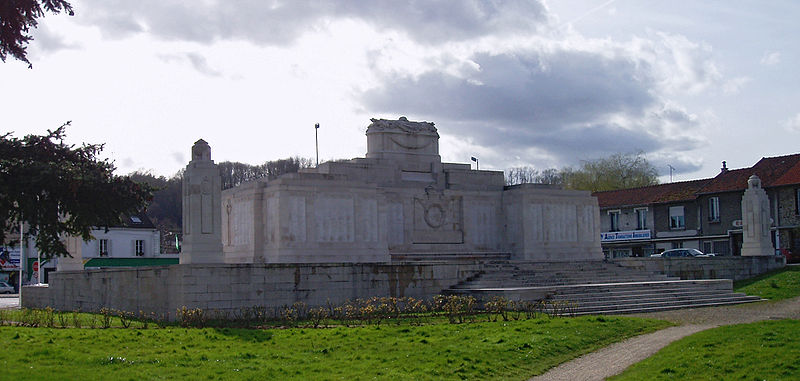 